Що потрібно майбутньому першокласнику:1. Шкільна форма.
2. Спортивна форма.
3. Спортивне взуття.
4. Альбом і фарби (медові).
5. Пензлики для малювання (2шт).
6. Кольорові олівці та фломастери.
7. Кольоровий папір, кольоровий картон.
8. Ножиці.
9. Клей ПВА.
10. Пластилін, дощечка із стеками.
11. Папка для праці (за бажанням).
12. Зошити (10 в косу лінію, 10 в клітинку).
13. Обгортки для підручників та зошитів.
14. Папка для зошитів.
15. Пенал (2 ручки, простий олівець, лінійка, гумка).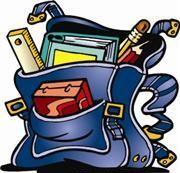 